ORTHOGONALITÉ DANS L'ESPACE Tout le cours en vidéo : https://youtu.be/pMQBaCqLPsQ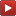 Partie 1 : Produit scalaire de deux vecteurs de l’espace	1) Définition et propriétésDéfinition : Soit  et  deux vecteurs de l'espace. ,  et  trois points tels que  et . Il existe un plan  contenant les points ,  et .On appelle produit scalaire de l'espace de  et  le produit  dans le plan .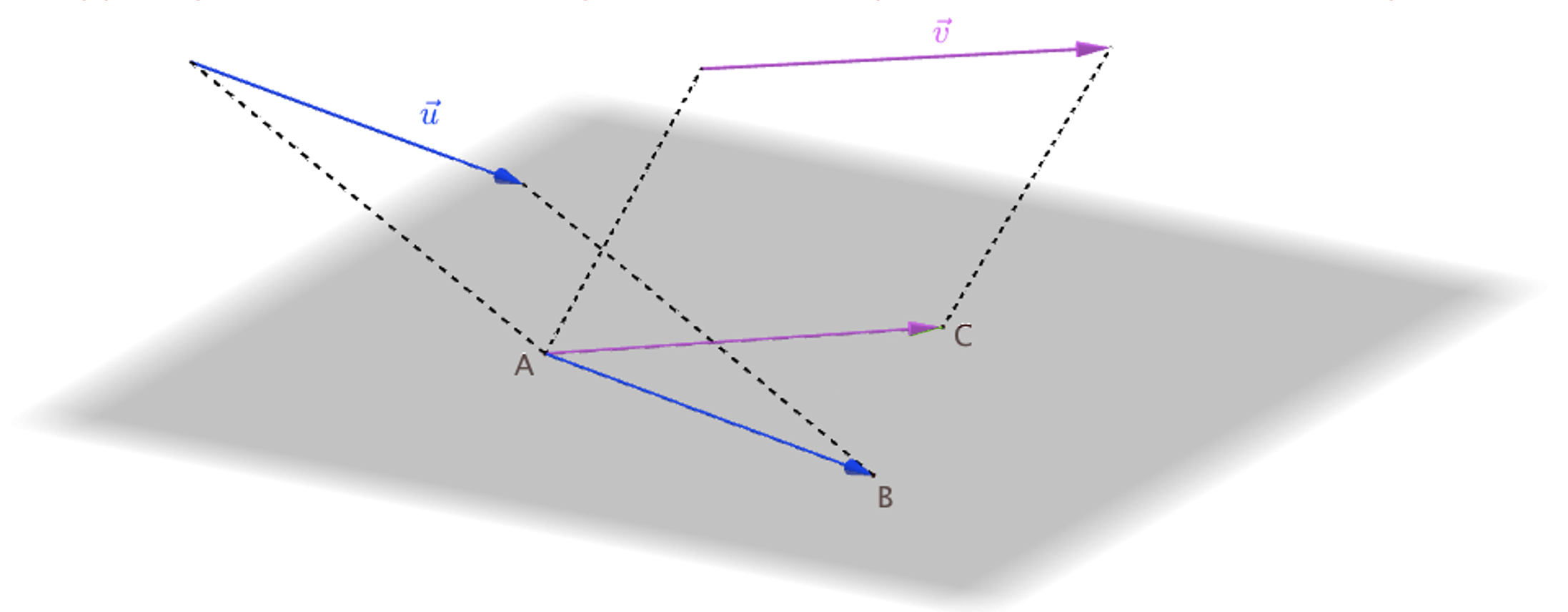 On retrouve alors dans l’espace toutes les propriétés du produit scalaire dans le plan :Propriétés permettant de calculer un produit scalaire : 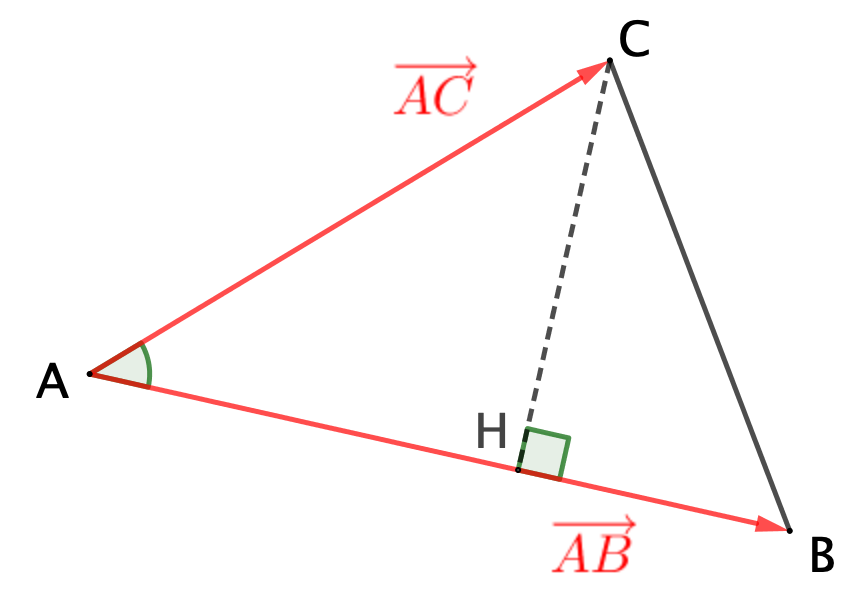 ● . ● ●  est le projeté orthogonal du point  sur la droite (). On a :  ●   Propriétés algébriques :● Symétrie :  ● Bilinéarité :  	et  , avec ● Identités remarquables :       ⟶ On peut également noter :	● Formule de polarisation :Propriété d’orthogonalité : 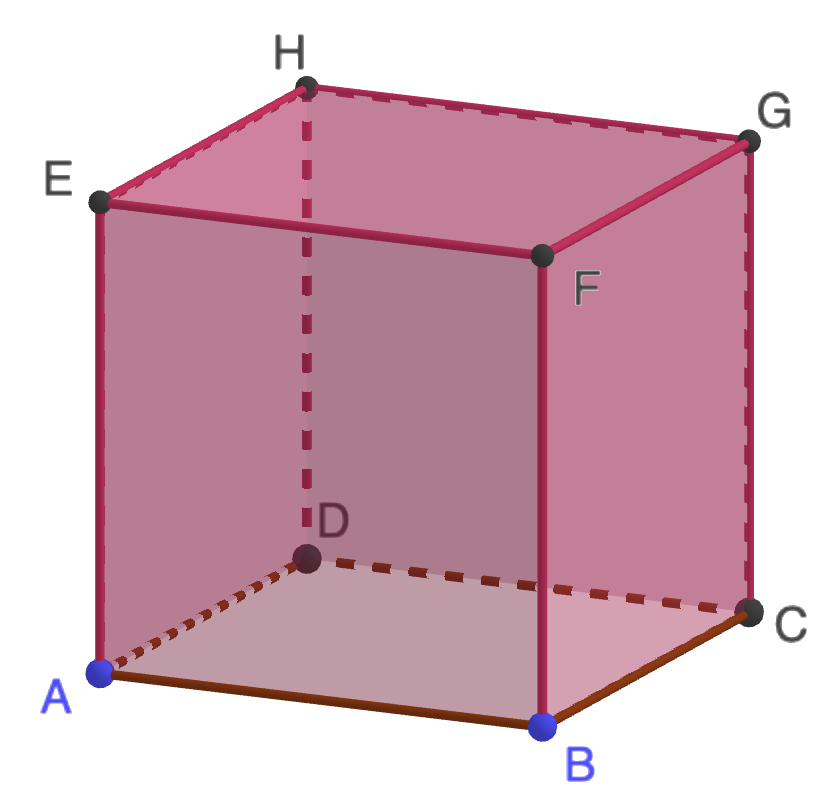  et  sont orthogonaux Méthode : Calculer le produit scalaire dans l’espace Vidéo https://youtu.be/vp3ICG3rRQk  est un cube d'arête .Calculer les produits scalaires :a)          b)           c)       Correctiona) ,  étant le projeté orthogonal de  sur ().b)  car  et  sont orthogonaux.c) Méthode : Utiliser le produit scalaire pour démontrer une orthogonalité 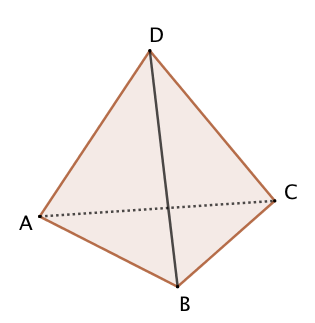  Vidéo https://youtu.be/8Obh6cIZeEwSoit un tétraèdre régulier  d’arêtes de longueur .Démontrer que les arêtes [] et [] sont orthogonales.CorrectionOn va prouver que .Dans le triangle équilatéral ABD, on a : On démontre de même dans le triangle équilatéral  que : Ainsi :    Les vecteurs  et  sont donc orthogonaux, et donc Les arêtes [] et [] sont orthogonales.2) Produit scalaire dans un repère orthonorméDéfinitions : ● Une base  de l’espace est orthonormée si :    - les vecteurs  et  sont deux à deux orthogonaux,    - les vecteurs  et  sont unitaires, soit :,  et  ● Un repère  de l’espace est orthonormé, si sa base  est orthonormée.Propriétés : Dans un repère orthonormé de l’espace  :● Soit  et  deux vecteurs de l'espace.     et     .● Soit  et  deux points de l’espace. Démonstration :● En effet, on a par exemple dans le plan définit par le couple  :,  et ● On a, en particulier : .● Et : 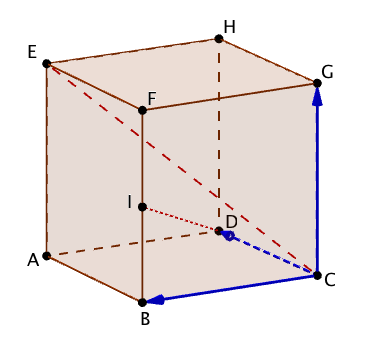 Méthode : Calculer un produit scalaire à l’aide des coordonnées Vidéo https://youtu.be/N1IA15sKH-E On considère le repère de l'espace .I est le milieu du segment [].Les vecteurs  et  sont-ils orthogonaux ?CorrectionOn a :   et  soit .Alors : .Les vecteurs  et  ne sont pas orthogonaux.Partie 2 : Orthogonalité	1) Orthogonalité de deux droitesDéfinition : Deux droites de l'espace sont orthogonales lorsque leurs parallèles passant par un point quelconque sont perpendiculaires.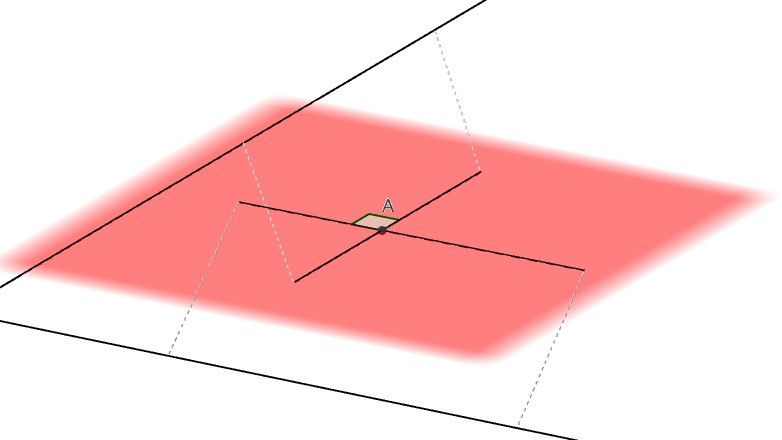 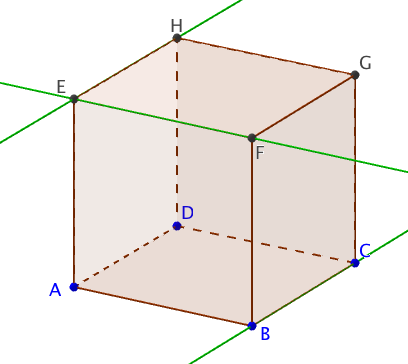 Exemple : est un cube.- Les droites () et () sont perpendiculaires.- Les droites () et () sont orthogonales.Remarques :- Deux droites perpendiculaires sont coplanaires et sécantes.- Deux droites perpendiculaires sont orthogonales. La réciproque n'est pas vraie car deux droites orthogonales ne sont pas nécessairement coplanaires et sécantes.	2) Orthogonalité d'une droite et d'un planPropriété : Une droite  est orthogonale à un plan  si et seulement si elle est orthogonale à deux droites sécantes de .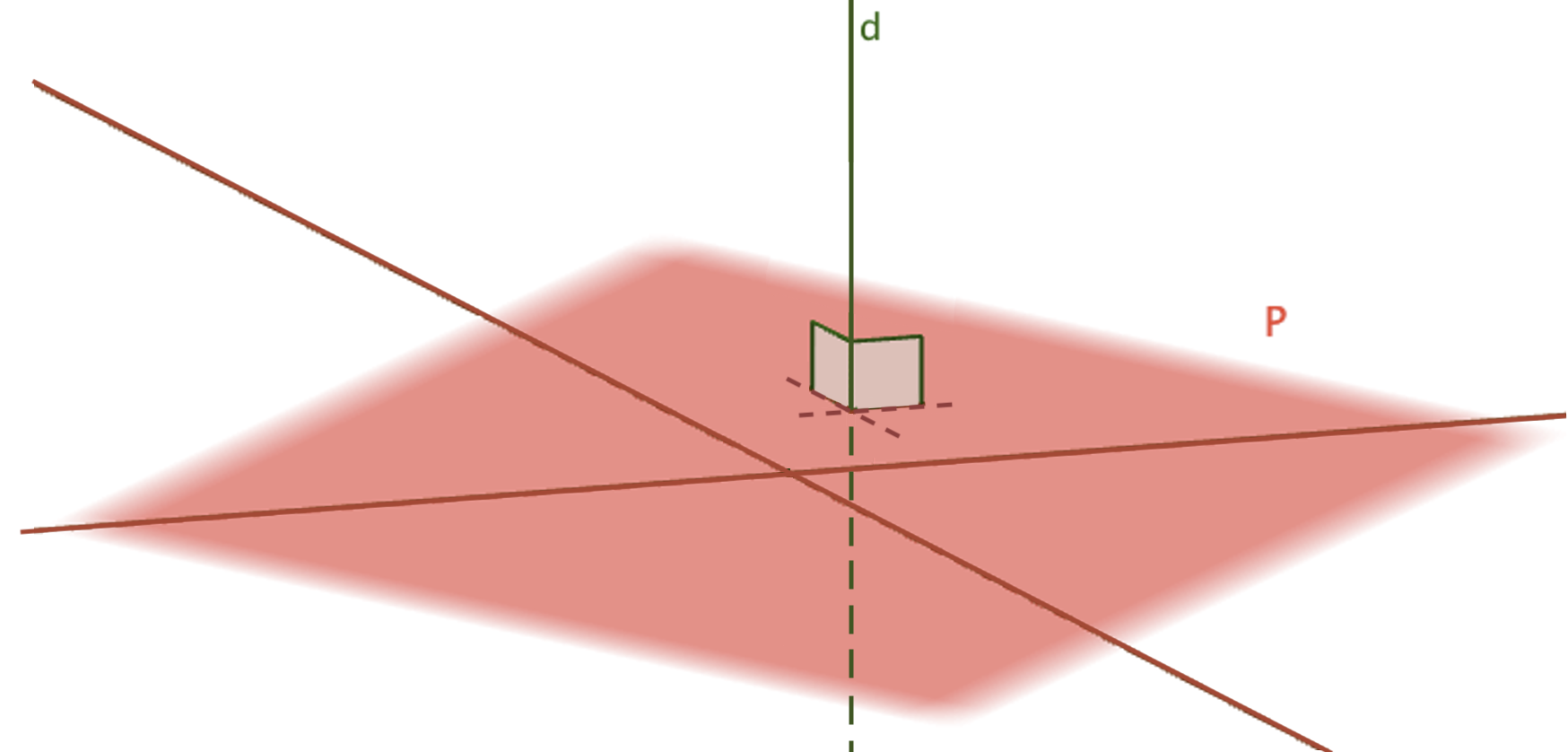 Propriété : Si une droite  est orthogonale à un plan  alors elle est orthogonale à toutes les droites de .Démonstration :Soit une droite  de vecteur directeur  orthogonale à deux droites sécantes et  de . Soit   et  des vecteurs directeurs respectifs de  et .Alors  et  sont non colinéaires et orthogonaux au vecteur .		Soit une droite quelconque  de  de vecteur directeur.Démontrons que  est orthogonale à . peut se décomposer en fonction de  et  qui constituent une base de  (car non colinéaires).Il existe donc deux réels  et  tels que .Donc , car  est orthogonal avec  et Donc  est orthogonal au vecteur .Et donc  est orthogonale à .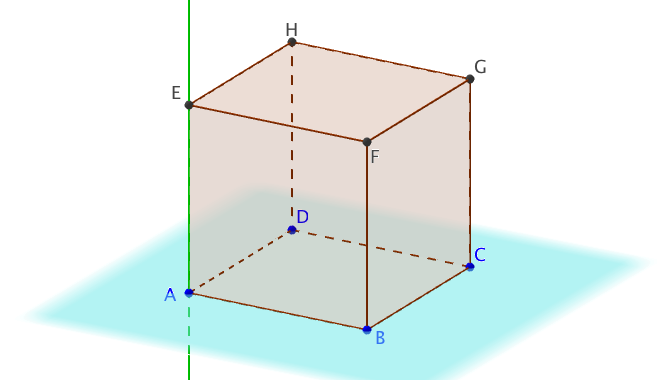 Exemple : est un cube.() est perpendiculaire aux droites () et (). () et () sont sécantes et définissent le plan ().Donc () est orthogonal au plan ().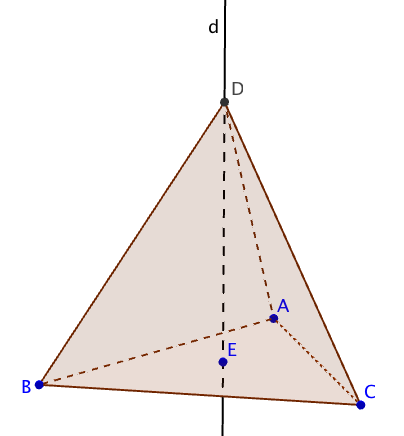 Méthode : Démontrer que des droites sont orthogonales Vidéo https://youtu.be/qKWghhaQJUs  est un triangle équilatéral.  est le point d'intersection de ses hauteurs.La droite  passant par  est orthogonale au plan ().La pyramide  est telle que  soit un point de la droite .Démontrer que les droites () et () sont orthogonales.Correction	La droite  est orthogonale au plan ().La droite  est donc orthogonale à toutes les droites du plan ().Comme la droite () appartient au plan (), la droite  est orthogonale à la droite ().Par ailleurs, la droite () est perpendiculaire à la droite ().Ainsi, () est orthogonale à deux droites sécantes du plan () : () et . Donc () est orthogonale au plan ().Et donc la droite () est orthogonale à toutes les droites du plan ().La droite () appartient au plan () donc la droite () est orthogonale à la droite ().Partie 3 : Vecteur normal à un plan	1) Définition et propriétésDéfinition : Un vecteur non nul  de l'espace est normal à un plan  si  est un vecteur directeur d’une droite orthogonale au plan .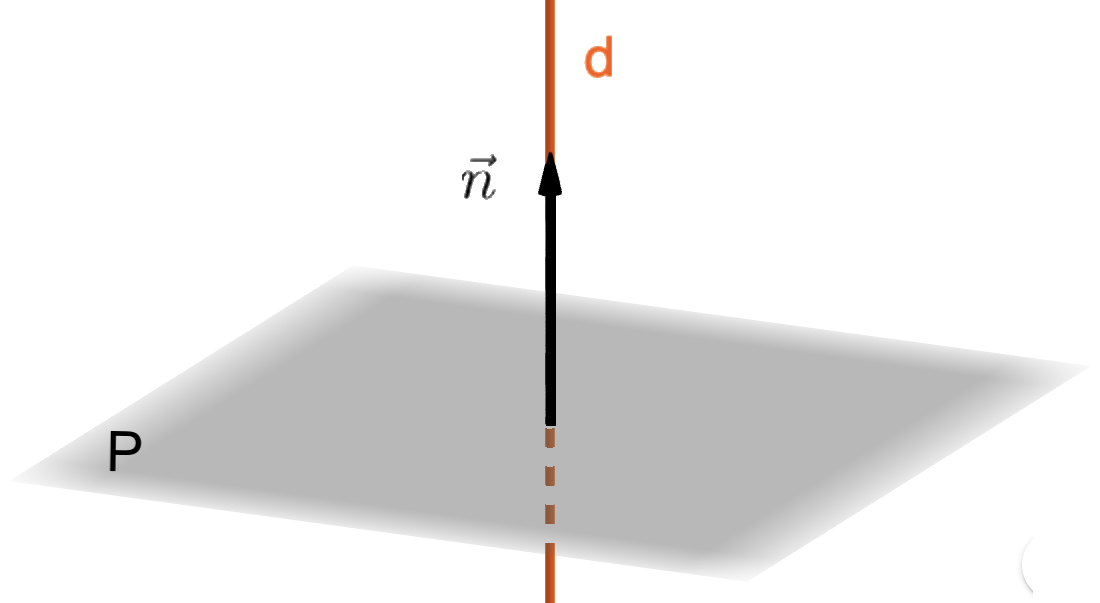 Propriété : Un vecteur non nul  de l'espace est normal à un plan , s'il est orthogonal à deux vecteurs non colinéaires de la direction de .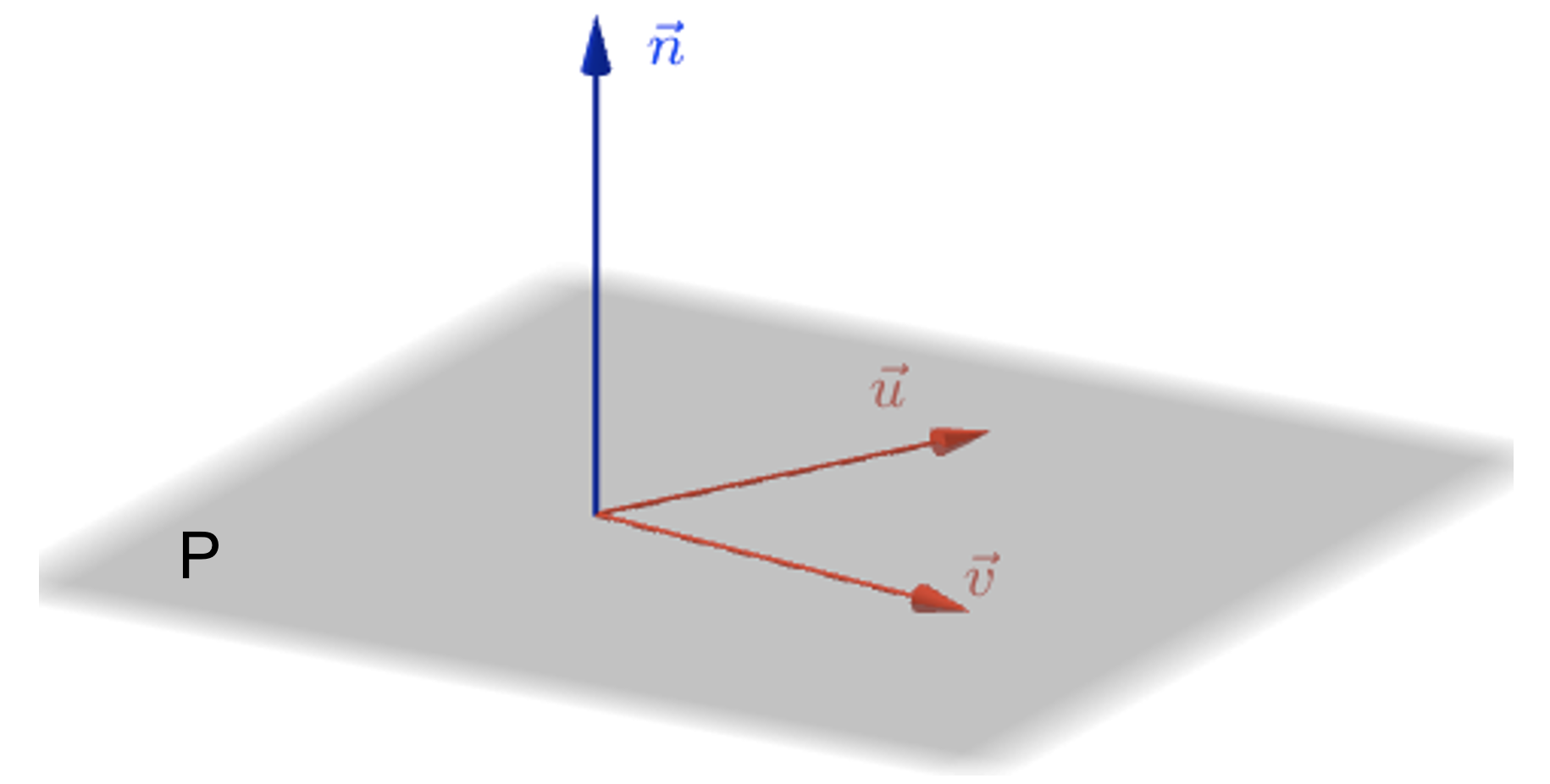 Propriété : Soit un point  et un vecteur  non nul de l’espace. L’ensemble des points  tels que  est le plan passant par  et de vecteur normal .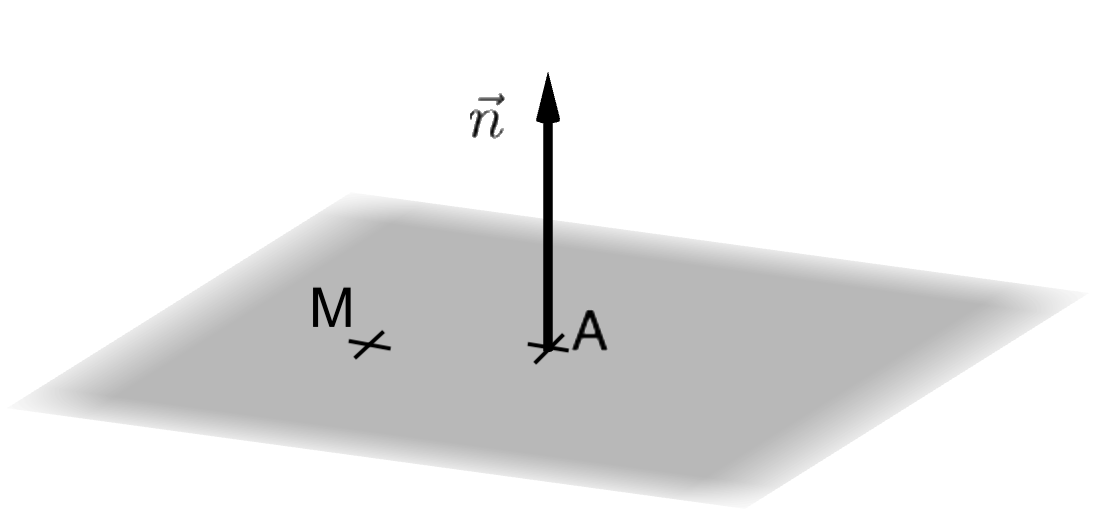 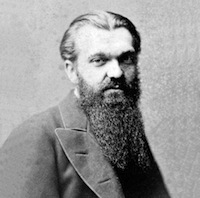 Au XIXe siècle, le vecteur normal , appelé produit vectoriel, est noté ⋀.Le produit vectoriel a été inventé par un mathématicien allemand, Hermann Günther Grassmann (1809 ; 1877).Méthode : Déterminer si un vecteur est normal à un plan Vidéo https://youtu.be/aAnz_cP72Q4 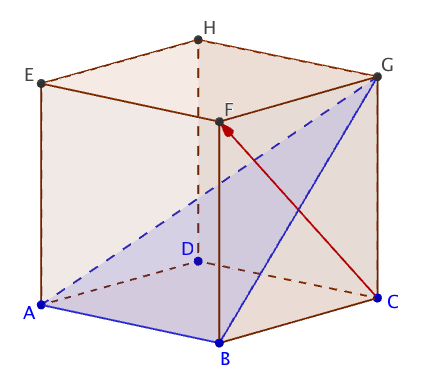  est un cube.Démontrer que le vecteur  est normal au plan ().CorrectionOn considère le repère orthonormé .Dans ce repère : ,,,,.On a ainsi :,  et , donc :Donc  est orthogonal à deux vecteurs non colinéaires de (), il est donc normal à ().Méthode : Déterminer un vecteur normal à un plan Vidéo https://youtu.be/IDBEI6thBPU Dans un repère orthonormé, on donne : ,  et . Déterminer un vecteur normal au plan ().CorrectionOn a :  et .Soit un vecteur  orthogonal au plan (). Il est tel que : soit Prenons par exemple,  (arbitrairement choisi) alors  et .Le vecteur  est donc normal au plan ().Remarque : La solution n’est pas unique. Tout vecteur colinéaire à  est solution.2) Projections orthogonales Définitions : ● Soit un point  et une droite  de l’espace.Le projeté orthogonal du point  sur la droite  est le point  appartenant à  tel que la droite () soit perpendiculaire à la droite .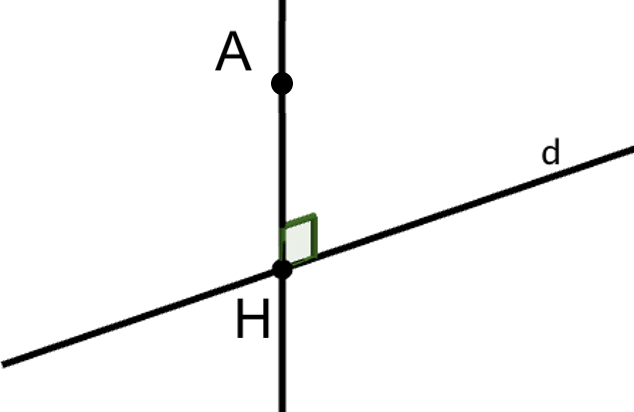 ● Soit un point  et un plan  de l’espace.Le projeté orthogonal du point  sur le plan  est le point  appartenant à  tel que la droite () soit orthogonale au plan .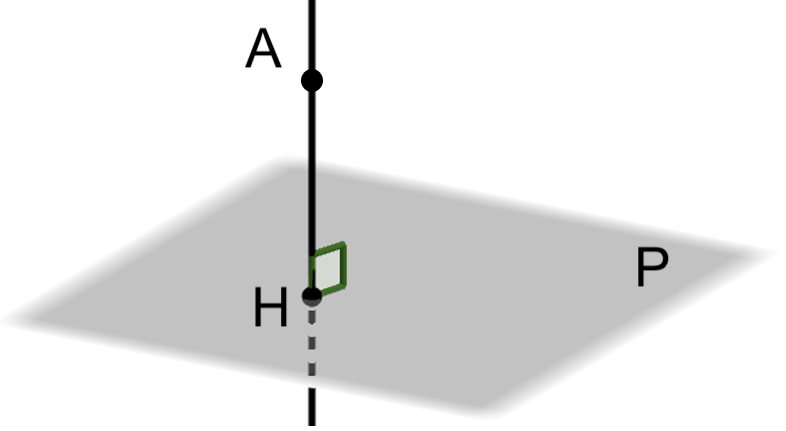 Propriété : Le projeté orthogonal d’un point  sur un plan  est le point de  le plus proche de . Démonstration au programme :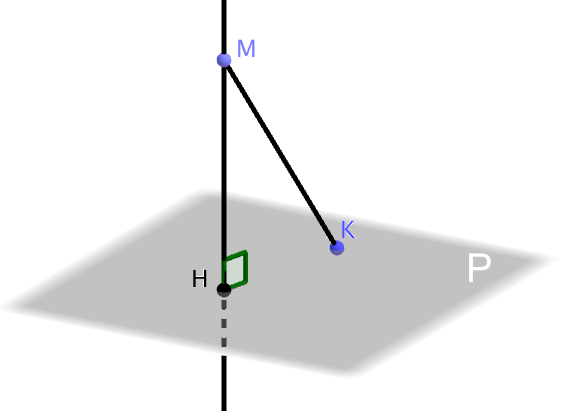  Vidéo https://youtu.be/c7mxA0TbVFUSoit  le projeté orthogonal du point  sur le plan P.Supposons qu’il existe un point  du plan P plusproche de  que l’est le point . car est le point de la droite le plus proche de .Donc .Or, () est orthogonale à P, donc () est orthogonale à toute droite de P. En particulier, () est perpendiculaire à ().Le triangle  est donc rectangle en . D’après l’égalité de Pythagore, on a : Donc .Donc . Ce qui est impossible sauf dans le cas où le point est le point .On en déduit que  est le point du plan le plus proche du point .Méthode : Utiliser la projection orthogonale pour déterminer la distance d’un point à un plan Vidéo https://youtu.be/1b9FtX4sCmQSoit un cube . On considère le repère orthonormé .a) Calculer les coordonnées du projeté orthogonal  du point  sur le plan ().b) En déduire la distance  du point  au plan (.Correctiona) On cherche à déterminer les coordonnées  du point . Dans le repère orthonormé , on a :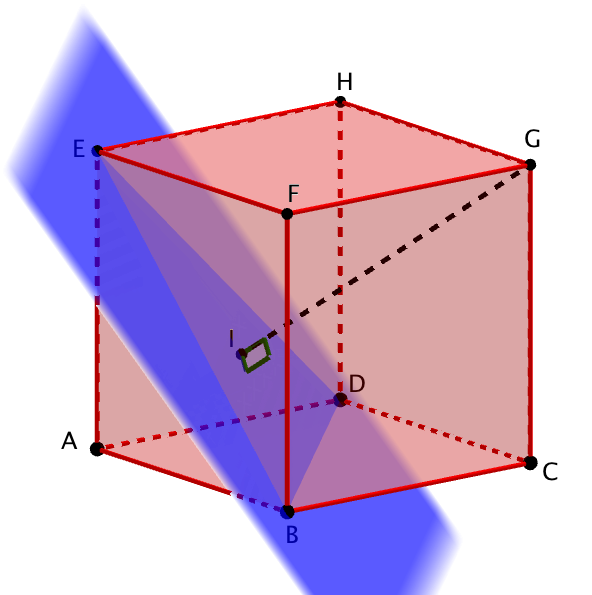 On a alors : ,   ,   ,   Or, () est orthogonale au plan  donc le vecteur  est orthogonal aux vecteurs  et . Soit :On a ainsi : De plus,  est orthogonal au vecteur , soit : car Donc  car  sinon  et  sont confondus, ce qui est impossible.Soit :  On en déduit les coordonnées de  : .b) Et ainsi :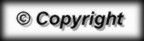 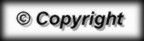 